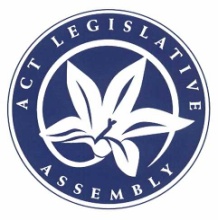 Legislative Assembly for the
Australian Capital Territory2016-2017Questions on Notice PaperNo 6Friday, 9 June 2017_____________________________New questions(30 days expires 9 July 2017)	*300	MR WALL: To ask the Minister for Education and Early Childhood Development—What is the number of students who have had in excess of seven unexplained absences in a school year, by grade level, for each government school and college from 2014 to present.What is the number of official procedures initiated by principals in response to students having over seven unexplained absences in a school year, by grade level, for each government school and college from 2014 to present.What is the number of compliance notices issued by the Director-General to parents of students who have missed in excess of 7 unexplained school absences in a school year for each government school and college from 2014 to present.	*301	MR WALL: To ask the Minister for Education and Early Childhood Development—What is the number of students, by grade level, attending an ACT government school with a residing address in NSW, for each government school and college for this current year.What cross-border funding arrangements are in place for NSW residents attending an ACT government school.What is the number of students, by grade level, attending an ACT non-government school with a residing address in NSW, for each non-government school and college for this financial year.What cross-border funding arrangements are in place for NSW residents attending an ACT non-government school.	*302	MR MILLIGAN: To ask the Minister for Health—Further to the strategic priority for the Health Directorate (Annual Report 2015-2016) to provide increased tobacco, alcohol and other drug treatment services, including supportive accommodation, with regards to the ATSI peoples, what program or facilities have been implemented for the indigenous community (a) for drug rehabilitation, (b) for alcohol rehabilitation, (c) to reduce smoking rates among Aboriginal and Torres Strait Islander (ATSI) peoples and (d) which of these programs were educative rather than therapeutic or clinical.What money was invested in each of the programs or facilities in part (1), specifically what monies were spent for (a) programs or facilities that were designed for drug rehabilitation, (b) programs or services that were designed for alcohol rehabilitation and (c) programs that were designed to reduce smoking rates among ATSI peoples.What were the outcomes of the money spent in part (2), specifically what monies were the outcomes for the money spent on(a) drug rehabilitation programs and facilities, (b) alcohol rehabilitation programs and services and (c) programs to reduce smoking rates among ATSI peoples.	*303	MR MILLIGAN: To ask the Minister for Health—What is the final and full cost to date of the Ngunnawal Bush Healing Farm to the Canberra community, including costs of (a) the initial feasibility study, including cost of travel for participants in the study, (b) land purchase, (c) building, (d) land remediation, including the costs for removal of asbestos, (e) building the access and egress road, (f) bridge construction and (g) legal costs in the ACAT case.What was the cost involved in development of the model of care for (a) model v 7.0 October 2010, (b) model v 1.2 August 2012, (c) engaging Winnunga and ATODA for developing this model of care in 2015-16 and any other costs involved at this time and (d) development of the draft model of care in 2016-17 as presented to the meeting on 8 March 2017.	*304	MR MILLIGAN: To ask the Minister for Health—Within the Health Directorate (a) what is the percentage of Aboriginal and Torres Strait Islander (ATSI) employees, (b) is the target for the Directorate being met; if not, why not and what efforts are being made to increase the number of ATSI employees to meet the required target, (c) what levels are ATSI employees typically employed at and (d) what is the highest public service level.How many ATSI peoples are employed within the hospitals as (a) nurses, (b) doctors, (c) other health professionals and identify these categories, (d) what is the target employment of ATSI peoples for each of these areas and (e) what measures, if any, is the Directorate taking to increase the number of ATSI staff in each of these areas.What steps has the Directorate taken to educate and equip staff, both in the hospital system and the public service, to be (a) more culturally aware of not just ATSI peoples, (b) more culturally aware of ethnically diverse groups in the ACT and (c) who runs the cultural programs, if any.What mentoring and leadership programs have been established in the Directorate that target current ATSI staff members and nurtures them to get the skills and experience to progress in public service careers.What is the retention rate of indigenous employees and what initiatives are aimed at retaining indigenous staff in the Directorate.	*305	MR MILLIGAN: To ask the Minister for Education and Early Childhood Development—Within the Education Directorate (a) what is the percentage of Aboriginal and Torres Strait Islander (ATSI) employees, (b) is the target for the Directorate being met; if not, why not and what efforts are being made to increase the number of ATSI employees to meet the required target, (c) what levels are ATSI employees typically employed at and (d) what is the highest public service level.How many ATSI peoples are employed within schools as (a) a primary school teacher, (b) a high school teacher, (c) a college teacher, (d) a teacher assistant, excluding Koori pre-schools, (e) a teacher assistant at a Koori pre-school, (f) a principal, (g) what is the target employment of ATSI peoples for each of these areas and (h) what measures, if any, is the Directorate taking to increase the number of ATSI staff in each of these areas.What steps has the Directorate taken to educate and equip staff, both in the schools and the public service, to be (a) more culturally aware of not just ATSI peoples, (b) more culturally aware of ethnically diverse groups in the ACT and (c) who runs the cultural programs, if any.What mentoring and leadership programs have been established in the Directorate that target current ATSI staff members and nurtures them to get the skills and experience to progress in public service careers.What is the retention rate of indigenous employees and what initiatives are aimed at retaining indigenous staff in the Directorate.	*306	MR MILLIGAN: To ask the Chief Minister—Within the Chief Minister, Treasury and Economic Development Directorate (a) what is the percentage of Aboriginal and Torres Strait Islander (ATSI) employees, (b) is the target for the Directorate being met; if not, why not and what efforts are being made to increase the number of ATSI employees to meet the required target, (c) what levels are ATSI employees typically employed at and (d) what is the highest public service level.What steps has the Directorate taken to educate and equip staff to be (a) more culturally aware of not just ATSI peoples, (b) more culturally aware of ethnically diverse groups in the ACT and (c) who runs the cultural programs, if any.What mentoring and leadership programs have been established in the Directorate that target current ATSI staff members and nurtures them to get the skills and experience to progress in public service careers.What is the retention rate of indigenous employees and what initiatives are aimed at retaining indigenous staff in the Directorate.	*307	MR MILLIGAN: To ask the Minister for Transport and City Services—Within the Transport Canberra and City Services Directorate (a) what is the percentage of Aboriginal and Torres Strait Islander (ATSI) employees, (b) is the target for the Directorate being met; if not, why not and what efforts are being made to increase the number of ATSI employees to meet the required target, (c) what levels are ATSI employees typically employed at and (d) what is the highest public service level.What steps has the Directorate taken to educate and equip staff to be (a) more culturally aware of not just ATSI peoples, (b) more culturally aware of ethnically diverse groups in the ACT and (c) who runs the cultural programs, if any.What mentoring and leadership programs have been established in the Directorate that target current ATSI staff members and nurtures them to get the skills and experience to progress in public service careers.What is the retention rate of indigenous employees and what initiatives are aimed at retaining indigenous staff in the Directorate.	*308	MR MILLIGAN: To ask the Minister for Justice, Consumer Affairs and Road Safety—Within the Justice and Community Safety Directorate (a) what is the percentage of Aboriginal and Torres Strait Islander (ATSI) employees, (b) is the target for the Directorate being met; if not, why not and what efforts are being made to increase the number of ATSI employees to meet the required target, (c) what levels are ATSI employees typically employed at and (d) what is the highest public service level.What steps has the Directorate taken to educate and equip staff to be (a) more culturally aware of not just ATSI peoples, (b) more culturally aware of ethnically diverse groups in the ACT and (c) who runs the cultural programs, if any.What mentoring and leadership programs have been established in the Directorate that target current ATSI staff members and nurtures them to get the skills and experience to progress in public service careers.What is the retention rate of indigenous employees and what initiatives are aimed at retaining indigenous staff in the Directorate.	*309	MR MILLIGAN: To ask the Minister for Planning and Land Management—Within the Environment, Planning and Sustainable Development Directorate (a) what is the percentage of Aboriginal and Torres Strait Islander (ATSI) employees, (b) is the target for the Directorate being met; if not, why not and what efforts are being made to increase the number of ATSI employees to meet the required target, (c) what levels are ATSI employees typically employed at and (d) what is the highest public service level.What steps has the Directorate taken to educate and equip staff to be (a) more culturally aware of not just ATSI peoples, (b) more culturally aware of ethnically diverse groups in the ACT and (c) who runs the cultural programs, if any.What mentoring and leadership programs have been established in the Directorate that target current ATSI staff members and nurtures them to get the skills and experience to progress in public service careers.What is the retention rate of indigenous employees and what initiatives are aimed at retaining indigenous staff in the Directorate.	*310	MRS KIKKERT: To ask the Minister for Multicultural Affairs—What was the total number of (a) commercial stalls, (b) community stalls, including multicultural community stalls and (c) multicultural community stalls at the 2017 National Multicultural Festival.How are stall locations allocated to stall holders for the FestivalWere there designated stall locations for commercial stalls; if so, where were they located.Do commercial stall holders get to pick a location on a “first come first served” basis or is there another process that determines where commercial stalls are located; if the latter, what is the process by which locations are selected for commercial stalls.Were there designated stall locations for multicultural community stalls; if so, where were they located.Do multicultural community stall holders get to pick a location on a “first come first served” basis or is there another process that determines where multicultural community stalls are located; if the latter, what is the process by which locations are selected for multicultural community stalls.Is this process of stall allocation the same for Festivals in previous years; if not, what was the process for all Festivals in the previous 10 years.What factors determine a stall location to be a prime location and which areas of the Festival were (a) identified as prime locations and (b) measured with the largest footprint.Was there a plan that provided for a balanced distribution of commercial, community and multicultural community stallholders in prime locations; if so, what were the details of the plan.	*311	MR COE: To ask the Chief Minister—What was the total cost of the project to relocate the Motor Vehicle Inspection Station from Dickson to Hume.How long did it take to relocate the Motor Vehicle Inspection Station from Dickson to Hume.When did the Hume Motor Vehicle Inspection Station commence operation.How many motor registry and other staff are based at the Hume location.What is the annual cost to operate the Hume Motor Vehicle Inspection Station.How many vehicles have been inspected at the Hume Motor Vehicle Inspection Station since it was opened.	*312	MR COE: To ask the Chief Minister—How many consultants or contractors are employed in positions in the ACT Public Service.Is the appointment of consultants or contractors at odds with the Government’s commitment, set out in the ACT Public Service Recruitment Guidelines, to minimise the use of consultants/contractors in the ACT Public Service.Is it necessary for prior approval to be obtained before the process to appoint a consultant or contractor is commenced; if so, describe the process to obtain approval.Is there any liaison with, or notification to, external bodies such as UnionsACT or the Community and Public Sector Union, before a consultant or contractor is engaged.Who is responsible for approving the engagement of consultants or contractors in the ACT Public Service.	*313	MR COE: To ask the Chief Minister—When was the decision made to close the Access Canberra Fyshwick shopfront.Who approved the decision to close the Access Canberra Fyshwick shopfront.When was the closure of the Access Canberra Fyshwick shopfront announced and how was that announcement made and communicated to stakeholders.Was any consultation undertaken with stakeholders before the decision was made to close the Access Canberra Fyshwick shopfront; if so, set out the nature of that consultation and the period allowed for the consultation.What services had been offered at the Access Canberra Fyshwick shopfront before it was closed.How many people accessed the services at the Access Canberra Fyshwick shopfront in financial years (a) 2014-15, (b) 2015-2016 and (c) for the period in 2016-17 until the shopfront was closed.How many people accessed the land titles and revenue services at the Access Canberra Fyshwick shopfront in financial years (a) 2014-15, (b) 2015-2016 and (c) for the period in 2016-17 until the shopfront was closed.What services are offered at other Access Canberra shopfront locations that were not offered at the Fyshwick shopfront.What is the nature of the land titles and revenue services available at Dame Pattie Menzies House at 16 Challis Street Dickson.What factors determine the services offered at each Access Canberra shopfront.How many Access Canberra staff were based at the Access Canberra Fyshwick shopfront.Will there be any redundancies following the decision to close the Access Canberra Fyshwick shopfront; if so, how many people will be made redundant.What options are available to residents of south Canberra who may need to make a cash transaction with Access Canberra following the closure of the Access Canberra Fyshwick shopfront and the decision that the new Access Canberra Woden shopfront will be electronic only using debit or credit card, not cash.What options are available to residents of central Canberra, including areas such as Civic, as well as the suburbs of the inner north and inner south, to use the services offered at Access Canberra shopfronts.Is consideration being given to varying the services at any of the remaining Access Canberra shopfronts; if so, outline the nature of the changes being considered and advise when the community will be advised of the outcome of that consideration.	*314	MR COE: To ask the Chief Minister—What is the cost to design and establish the (a) CBR Canberra website (canberra.com.au), (b) CBR Canberra Facebook page, and (c) CBR Canberra Twitter and Instagram feeds.Was an external provider engaged to develop the website and social media feeds referred to in part (1); if so, provide the name of the external provider contracted for the work and the period of the contract.What has been the cost to maintain the following website and social media feeds since establishment: (a) CBR Canberra website (canberra.com.au), (b) CBR Canberra Facebook page, and (c) CBR Canberra Twitter and Instagram feeds.Was any further promotional material developed for CBR Canberra and what were the costs to design and produce that material.What was the nature and costs of any promotional material, including electronic material, developed with the CBR Canberra branding and used to promote the outcomes of the ACT Population Projections 2017 and outline the distribution of the promotional.How many staff, by classification, are attached to the CBR Canberra team.	*315	MR COE: To ask the Minister for Economic Development—How much revenue was received from the hire of flags and/or banner poles under the Flags and Banners Operational Guidelines in the financial years (a) 2013-14, (b) 2014-15, (c) 2015-16 and (d) 2016-17 to date.Who hired flag and/or banner sites and what was the purpose for the hire in the financial years (a) 2013-14, (b) 2014-15, (c) 2015-16 and (d) 2016-17 to date.When were the Flags and Banners Operational Guidelines issued.Who approved the Flags and Banners Operational Guidelines.When were the costs for hiring flags and/or banner poles last revised.On average, how many people are required to undertake a flag and/or banner installation.	*316	MR COE: To ask the Treasurer—How many staff, by ACT Public Service classification bracket were employed by the Independent Competition and Regulatory Commission (ICRC) in the financial years (a) 2013-14, (b) 2014-15, (c) 2015-16 and (d) 2016-17 to date.What is the total amount of office space leased by the ICRC and what was the cost of leasing that space in the financial years (a) 2013-14, (b) 2014-15, (c) 2015-16 and (d) 2016-17 to date.In relation to the Senior Commissioner for the ICRC, (a) is the position of Senior Commissioner a full-time position, (b) is the current Senior Commissioner Canberra-based, (c) if the current Senior Commissioner is not Canberra-based (i) how many days a week does the Senior Commissioner spend in Canberra and (ii) what extra costs are incurred by the Senior Commissioner being based outside of the Territory and (d) were former Senior Commissioners Canberra-based.What is the nature of costs recovered from the companies regulated by the ICRC.Does the ICRC expect that the costs recovered from the companies regulated by the ICRC will be passed onto consumers or be absorbed by the companies.	*317	MR COE: To ask the Treasurer—What is the total amount of capital and current funding that remains unallocated in the ACT Budget in the financial years (a) 2017-18, (b) 2018-19, (c) 2019-20 and (d) 2020-21.In the financial years (a) 2017-18, (b) 2018-19, (c) 2019-20 and (d) 2020-21 what is the total amount of (i) unallocated capital works provisions and (ii) unallocated recurrent provisions in the ACT.What is the total projected FTE for the ACT public service in the financial years (a) 2017-18, (b) 2018-19, (c) 2019-20 and (d) 2020-21.What is the projected FTE for each ACT Directorate and agency in the financial years (a) 2017-18, (b) 2018-19, (c) 2019-20 and (d) 2020-21.	*318	MR COE: To ask the Treasurer—What is the average rates for 2017-18 and for each of the out-years of the Budget for (a) single dwellings and (b) units for each suburb in Australian Capital Territory.	*319	MR COE: To ask the Treasurer—How many rateable dwellings (or dwellings/households paying rates) are in the Australian Capital Territory as at 7 June 2017 and how many are (a) single dwellings and (b) units dwellings.What is the projected number of rateable dwellings (or dwellings/households paying rates) in the Australian Capital Territory for the financial years (a) 2017-18, (b) 2018-19 and 2019-20.How many of the rateable dwellings in part (2) are (a) single dwellings and (b) units dwellings.	*320	MR COE: To ask the Treasurer—How much funding was provided to the Canberra Business Chamber by ACT Directorates and agencies in (a) 2012-13, (b) 2013-14, (c) 2014-15, (d) 2015-16 and (e) 2016-17.What funding is expected to be provided to the Canberra Business Chamber in 2017-18 by ACT Directorates and agencies.Which programs under the Canberra Business Chamber have received funding from the ACT Government and what was the amount of funding provided under each program.	*321	MR COE: To ask the Minister for Tourism and Major Events—In relation to the audit of city infrastructure conducted by the ACT Government’s City Activation Team (a) what was the duration of the audit, (b) were WorkSafe ACT and emergency services organisations involved in the audit, (c) what was the cost of the audit, (d) were external consultants or organisations engaged to assist in the audit, (e) which city areas or facilities were audited and (f) what were the main findings of the audit.What were the findings of the city infrastructure audit in relation to Civic Square.	*322	MR COE: To ask the Minister for Housing and Suburban Development—How many leases, including rural leases, were purchased by the Land Development Agency where only one formal valuation was sought for the financial years (a) 2012-13, (b) 2013-14, (c) 2014-15, (d) 2015-16 and (e) 2016-17 to date.Why was only one formal valuation sought before the purchase was finalised for the rural leases (a) Burraburoo (purchased on 30 March 2015), (b) Milapuru (purchased on 31 July 2015), (c) Fairvale (purchased on 24 November 2015) and (d) Huntly (purchased on 8 April 2016).	*323	MR COE: To ask the Minister for Sport and Recreation—What is the status of the project to construct a 50 metre pool at Stromlo Forest Park.What is the status of the design and construction tender for the Stromlo Pool.Why has the “Your say on Stromlo Pool” page on the ACT Government’s “Your Say” website not been updated since 8 February 2017.Why wasn’t the summary of community consultation feedback published on the “Your Say” website in February 2017 as indicated on the website.Will construction of the Stromlo Pool commence at the end of 2017 as advised on the “Your say on Stromlo Pool” webpage.	*324	MR COE: To ask the Minister for Urban Renewal—What is the status of the development of an urban renewal strategy for the City and Gateway Corridor.How many submissions were received on the discussion paper on the Urban Renewal Strategy.When will the draft Urban Renewal Strategy be released for community consultation.Will all members of the community have the opportunity to comment on the consultation of the draft Urban Renewal Strategy or will consultation be limited to a representative sample.What is the amount budgeted for the development of the City and Gateway Urban Renewal Strategy.Have any external organisations been engaged to work on the City and Gateway Urban Renewal Strategy; if so, list those organisations and the value of any contracts.Has any provision been made in the City and Gateway Urban Renewal Strategy for public or supportive housing.	*325	MR COE: To ask the Minister for Justice, Consumer Affairs and Road Safety—How many traffic incidents (crashes) have been recorded at the Barton Highway/Gundaroo Drive/William Slim Drive roundabout in each financial year since 2004-2005.How many traffic incidents (crashes) have been recorded at the Barton Highway/Gundaroo Drive/William Slim Drive roundabout in the financial years since the intersection was signalised.Has any analysis been conducted of the traffic incidents which have been recorded at the Barton Highway/Gundaroo Drive/William Slim Drive roundabout since the intersection was signalised to assess if further upgrades to the intersection are required; if so, what were the findings of that analysis.Has any analysis been conducted of the traffic flows on surrounding roads since the Barton Highway roundabout was signalised; if so, what were the findings of that analysis.What was the estimated cost of the project to install traffic light signals on the Barton Highway roundabout.What was the actual cost of the project to install traffic light signals on the Barton Highway roundabout.	*326	MR COE: To ask the Minister for Regulatory Services—Has the Government been kept informed by ActewAGL of the power outages to Gungahlin suburbs in 2017.When was the Government first advised by ActewAGL of the issues surrounding the reliable supply of power to Gungahlin suburbs.Which Gungahlin suburbs were affected by power outages and the (a) dates each suburb lost power and (b) time period of each outage.What has been the cause of the outages.What is being done to ensure Gungahlin residents have access to a reliable source of electricity.	*327	MR COE: To ask the Minister for Transport and City Services—Why was it necessary for a delegation to travel to North America to learn about public ticketing systems.Was consideration given to studying ticketing systems in Australian jurisdictions.When was the decision made that a delegation should travel to North America and who made that decision.When did the delegation travel and what was the composition of the delegation which travelled to North America.What was the total cost of the delegation travel to North America to learn about new ticketing systems.What was the total cost of the delegation travel to North America including (a) international airfares, (b) travel costs within North America, (c) accommodation, (d) sustenance, (e) hospitality, (f) travel allowances, (g) meeting costs and (h) other costs.Did any members of the delegation meet their own travel costs; if so, how many of the delegates paid their own costs and what was the amount paid.	*328	MR COE: To ask the Minister for Transport and City Services—How many waste bins are located in public spaces, such as local shopping centres, parks and reserves, in the ACT.How many waste bins are located near bus stops and bus interchanges.How frequently are bins located in public spaces emptied.In relation to the commitment to install 100 recycling bins in the city (a) when will the bins be installed, (b) where will the additional bins be located and (c) will any additional bins be installed in suburban spaces.Are there any plans to install more general waste bins in public spaces around the Territory.	*329	MR COE: To ask the Minister for Transport and City Services—What are the stages, and the cost of each stage, of works to upgrade Horse Park Drive.When was each stage originally scheduled to be completed.Is completion of the works on Horse Park Drive behind schedule.What is the status of the works on Horse Park Drive.What is being done to limit the inconvenience for residents who drive along Horse Park Drive.	*330	MR COE: To ask the Minister for Transport and City Services—What is the status of the project to develop a Weston Creek dog park.Have key stakeholders and nearby residents been engaged to provide feedback on the newly identified site at Duffy as indicated on the “Your Say ACT: New Weston Creek dog park” which was last updated on 28 November 2016; if not, when will key stakeholders and nearby residents be approached.Which key stakeholders have been engaged, or will be engaged, to provide feedback on the new site of the Weston Creek dog park.Why wasn’t the Duffy site included in the wider consultation of the shortlisted sites in Holder, Chapman and Waramanga.What amount has been budgeted to develop a dog park in Weston Creek.When is construction of the Weston Creek dog park expected to commence.When is the Weston Creek dog park expected to be opened.	*331	MR COE: To ask the Minister for Transport and City Services—Since the project to construct the Light Rail project has commenced what (a) was the number of occasions other infrastructure, such as the NBN, damaged in the construction, (b) type of infrastructure was damaged during the construction process and (c) was the total cost to repair damaged infrastructure.Since the project to construct the Light Rail project has commenced how many (a) occupational health and safety (OHS) incidents have been logged, (b) workers reported an injury following an OHS incident, (c) OHS incidents resulted in workers’ compensation claims being lodged, (d) work days were lost due to OHS incidents and (e) OHS incidents involved electrical shocks to workers.	*332	MR COE: To ask the Minister for Transport and City Services—How many (a) new buses are due to be acquired and operational and (b) buses will be retired each year for the next five years.How many (a) drivers, (b) bus maintenance staff and (c) other operational staff are currently available for work, broken down by (i) full-time, (ii) part-time and (iii) casually employed.How many full-time equivalent (FTE) drivers were employed for each of the last five years.How many FTA drivers are expected to be employed over the next five years.What is the FTE to bus ratio for (a) drivers, (b) bus maintenance staff or mechanics and (c) other operational staff.How many buses will be available for redeployment to other routes after the light rail replaces them along Gungahlin-City corridor.	*333	MR COE: To ask the Minister for Transport and City Services—What is the budget allocation for street sweeping services in the financial years (a) 2012-13, (b) 2013-14, (c) 2014-15, (d) 2015-16, (e) 2016-17 and (f) 2017-18.What was the actual expenditure on street sweeping services in the financial years (a) 2012-13, (b) 2013-14, (c) 2014-15, (d) 2015-16 and (e) 2016-17 to date.What is the street sweeping schedule for the ACT.Is additional street sweeping scheduled for connecting roads in the ACT; if so, list the roads where more frequent street sweeping is undertaken.How many vehicles are used to conduct street sweeping services in the ACT by make, model and age of vehicle.What is the reliability, availability and serviceability of the ACT’s street sweeping machine fleet.Is there a proposal to purchase new machines or additional machines to provide increased street sweeping services in the ACT; if so, when will the additional machines join the fleet.How many staff are assigned to the sweet sweeping program.	*334	MR COE: To ask the Minister for Transport and City Services—What is the cost of operating the Flexible Bus Service in the financial years (a) 2014-15, (b) 2015-16 and (c) 2016-17 to date.What is the total number of trips on the Flexible Bus Service that have been recorded in the financial years (a) 2014-15, (b) 2015-16 and (c) 2016-17 to date.For the financial years in parts (1) and (2), how many trips were for the following zones: (a) Zone 1 – Belconnen, (b) Zone 2 – Inner South/Woden/Weston, (c) Zone 3 – Tuggeranong and (d) Zone 4 – Gungahlin.Will the Flexible Bus Service be extended to eligible passengers living in the Molonglo Valley; if so, when will the service be extended to Molonglo Valley residents.How many and what type of vehicles are used to provide the Flexible Bus Service.How many of the vehicles used to provide the Flexible Bus Service are fully accessible and feature air conditioning or climate control.	*335	MR COE: To ask the Minister for Transport and City Services—What was the cost of developing the NXTBUS system.What was the cost of installing and implementing the NXTBUS system.What is the annual cost of maintaining the NXTBUS system.Does Transport Canberra record the numbers of customers who use the NXTBUS system; if so, list the usage for the financial years (a) 2014-15, (b) 2015-16 and (c) 2016-17 to date.What is the average uptime (or availability) of the NXTBUS system.How much downtime, broken down into scheduled and unscheduled downtime, has the NXTBUS system experienced in the financial years (a) 2014-15, (b) 2015-16 and (c) 2016-17 to date.What was the cause of the intermittent technical issues experienced by NXTBUS in early January 2017.Is the supplier of the NXTBUS system bound to a Service Level Agreement that guarantees uptime (or availability) for the system; if so, what level of uptime (or availability) is guaranteed by the Service Level Agreement.Has the NXTBUS experienced any further technical issues since January 2017.	*336	MR COE: To ask the Minister for Transport and City Services—What was the cost of commissioning the (a) Public Bus Transport Communications Strategy and (b) ACT Public Transport Communications Strategy.Why were the strategies were commissioned.Why was it necessary to commission a second communications strategy.What was the name of the provider who developed the strategies in part (1) and outline the procurement processes undertaken as part of the engagement of that provider.Were any of the recommendations of the two strategies in part (1) implemented; if so, briefly outline the recommendations which were implemented; if not, what were the reasons for not implementing the recommendations of the strategies.Has the provider which developed the strategies in part (1) been engaged on any other projects for Transport Canberra or Capital Metro.What communications strategies have been commissioned by Transport Canberra, Capital Metro and Territory and Municipal Services in the period since 1 January 2014, providing the (a) title, (b) purpose, (c) provider, (d) cost and (e) date the strategy was finalised.Are there any plans to develop further communications strategies in 2017-18; if so, outline the purpose and proposed cost of those strategies.	*337	MR COE: To ask the Minister for Transport and City Services—Was the Transport Canberra’s MyWay ticketing system affected by an outage on 12 April 2017; if so, (a) was the outage unscheduled, (b) what was the cause of the outage, (c) did the outage affect the entire ticketing system across the Transport Canberra network, (d) how long was the MyWay system affected by the outage, (e) did the outage have any other impact on Transport Canberra’s operations, (f) was the NXTBUS system operational during the period of the outage, (g) how much revenue was foregone because of the outage, (h) when did Transport Canberra become aware of the outage, (i) was consideration given to advising passengers of the outage, such as by social media, or responding to queries made over social media about the MyWay system, (j) were drivers of Transport Canberra buses advised of the outage before commencing their shifts and (k) what measures have been put in place to limit the possibility of another outage occurring.How many outages have impacted the MyWay ticketing system in the financial years (a) 2014-15, (b) 2015-16 and (c) 2016-17 to date.	*338	MR COE: To ask the Minister for Transport and City Services—When will the Transport Canberra Trip Planner public education and awareness campaign commence.What is the expected duration of the Transport Canberra Trip Planner public education and awareness campaign.What was the total cost of the campaign to date broken down into (a) development and design, (b) production, including printing and (c) proposed distribution.Was an external organisation engaged to develop the Transport Canberra Trip Planner public education and awareness campaign; if so, provide the names of the organisations involved.What types of promotional material were produced for the Transport Canberra Trip Planner public education and awareness campaign and the quantities of material produced.Was the promotional material for the Transport Canberra Trip Planner public education and awareness campaign produced in the ACT.Will an evaluation be conducted of the Transport Canberra Trip Planner public education and awareness campaign once it has been completed.	*339	MRS DUNNE: To ask the Minister for Health—What is the breakdown of goods or services and costs comprising the following notifiable invoices listed on the Notifiable Invoices Register for January 2017: (a) 3 January 2017 - American Express Australia Limited – ACT Health Travel Account (including itineraries, classes of travel and standards of accommodation) - $34 249.32 and (b) 24 January 2017 - American Express Australia Limited – ACT Health Travel Account (including itineraries, classes of travel and standards of accommodation) - $16 328.95.	*340	MRS DUNNE: To ask the Chief Minister—What is the breakdown of goods or services and costs comprising the notifiable invoices listed on the Notifiable Invoices Register for 9 January 2017 - Theater TOL VZW – Enlighten 2017 Feature Event Performer Airfares (including itineraries, classes of travel and standards of accommodation) - $35 230.75.	*341	MRS DUNNE: To ask the Minister for Mental Health—When did you first become aware of gaps in child and adolescent mental health services in the ACT and what triggered that awareness.What specific gaps have you identified.What has been the nature of discussions you have had with representatives of non-government organisations (NGOs) about child and adolescent mental health services in the ACT.With which NGOs did you have those discussions and on what dates.To what extent did those discussions inform you as to the need for new treatment facilities for adolescent mental health patients announced in the ACT Government budget for 2017-18.What is your plan, including (but not limited to) the timetable, for attracting more child and adolescent mental health specialist service providers, both public and private, to the ACT.	*342	MR PARTON: To ask the Minister for Regulatory Services—Will he list the clubs that will be the beneficiaries of the clubs assistance package announced in the Budget.What milestones are you setting for clubs diversification objectives.How will this assistance be monitored and evaluated by the Directorate to ensure its appropriate use.What representative bodies will the Government consult and coordinate with to monitor and evaluate the assistance package.	*343	MRS KIKKERT: To ask the Minister for Transport and City Services—What plans have been made to maintain and repair ageing footpaths in (a) Hawker, (b) Page, (c) Scullin and (d) Weetangera.When will any plans in part (1) be put into action for (a) Hawker, (b) Page, (c) Scullin and (d) Weetangera.What plans have been made to deliver better quality resurfacing of roads within the Ginninderra electorate.What plans are there to ensure that the resurfacing of roads is performed by qualified, competent contractors.What plans have been made to repair all current potholes within the Ginninderra electorate and (a) when will repairs commence, (b) how much funding has been allocated for repairing potholes in 2017-18, (c) what has been the average expenditure of repairing a single pothole of average size, (d) what plans are there to prevent the reappearance of potholes that have only been repaired a few months ago and (e) what plans are there to ensure that pothole repairs are performed by qualified, competent contractors.Is there a plan to provide bus shelters (a) along Coulter Drive and (b) Gillespie Street, northern side, near the intersection with Springvale Drive; if so, when will construction of these bus shelters commence; if not, what is the reason for the lack of planning for the construction of these bus shelters.Is there a plan to provide public toilets in local shop at (a) Weetangera and (b) Page; if so, when will construction commence; if not, what is the reason for the lack of planning for public toilets in these local shops.Is there a plan upgrade playground equipment in Ellen Clark Park, Weetangera (between Belconnen Way and Smith Street); if so, when will upgrades commence; if not, what is being done to encourage greater use of this playground.Is there a plan to improve the green area behind the Hawker toilet block at Hawker Centre; if so, what does the plan entail and when will improvements commence; if not, what plan is in place to provide a green area at Hawker Centre that can be enjoyed by public, and when will that plan be actioned.Is there a plan to replace the concrete monolith for public notices at the Hawker shops to a structure that is located more centrally and also more functional and sheltered from the weather; if so, what will be the nature of the structure that will replace the concrete monolith and where will it be located; if not, what is the plan to address effective delivery of public notices at Hawker shops.Is there a plan to establish a Community Planning Advocate; if so, (a) how much funding has been allocated for the establishment of such a role, (b) when will such an appointment be made and (c) what powers and responsibilities will be given to the Community Planning Advocate; if not, what plan is in place to provide for full and fair community participation in planning and development proposals.	*344	MRS KIKKERT: To ask the Minister for Transport and City Services—How often does each suburb in the Ginninderra electorate receive public maintenance work for (a) street sweeping, (b) weeding in cracked footpaths, (c) tree cutting, (d) lawn mowing, (e) playground maintenance and (f) picking up litter.What has been the expenditure for each type of maintenance work in part (1) for each suburb of the Ginninderra electorate, each year for the past 5 years.What other maintenance work is undertaken to maintain the Ginninderra electorate in addition to the work in part (1) and (a) how often is each type of maintenance work carried out in each suburb of the Ginninderra electorate and (b) what has been the expenditure for each type of maintenance work that has been carried out in each suburb of the Ginninderra electorate each year for the past 5 years.What public maintenance work must be regularly undertaken to maintain public land, for example, lawn mowing.Is this work allocated a budget for regular and timely maintenance, or is such maintenance work placed in a priority listing and undertaken in turn with other prioritised maintenance work that is required.What has been the total expenditure for public maintenance work in each suburb of the Ginninderra electorate each year for the past 5 years.What is the total budget allocated for public maintenance work in the Ginninderra electorate for 2017-18.	*345	MRS KIKKERT: To ask the Minister for Transport and City Services—When did Stage 2 of the Residential Street Improvement Program for Tillyard Drive (to seek feedback on the proposed options to address the community’s concerns and the results of the technical analyses) commence.If Stage 2 has not commenced, what is the date of commencement and what are the reasons for the delay.When will Stage 3 (to inform the community about the outcomes of the study, the final scheme for improvement, and the priorities for implementation) of the program be delivered.If Stage 3 is anticipated to not be delivered by mid 2017, what are the reasons for the delay.	*346	MRS KIKKERT: To ask the Minister for Transport and City Services—Have there been studies undertaken to measure current traffic load, traffic capacity and to assess future traffic demand for the intersection of Kuringa Drive and Owen Dixon Drive; if so, what were the findings relating to this intersection, in terms of current traffic load and capacity, as well as future traffic demand; if not, are there any plans to undertake studies and when will it commence.Are there any plans to construct a bicycle lane along Kuringa Drive; if so, when will construction commence; if not, what measures will be taken to ensure the safety of cyclists and other road users travelling down Kuringa Drive, and when will these measures be put in action.How many reported accidents have occurred at this intersection, or in the vicinity of this intersection for each year for the past 10 years.What plans for the future have been made to ensure safety of all road users who utilise this intersection or interact with road users who utilise this intersection (drivers, cyclists and pedestrians).	*347	MRS KIKKERT: To ask the Minister for Multicultural Affairs—What plans are there to better understand, as well as meet the needs of a (a) changing and (b) maturing multicultural community.Are there any plans to develop an inclusive community-consulted and led, multicultural policy that listens to, understands and commits to addressing the priorities and needs of newly arrived migrants, refugees and established multicultural communities; if so, what do the plans detail and when will they be implemented; if not, what is being done to ensure that the needs of the multicultural community are being met.What plans are there to address unique needs for (a) health and (b) pastoral care for an ageing multicultural community, and when will they be implemented.Is there a plan to consult and cooperate with the Canberra Multicultural Community Forum (CMCF) to (a) identify targeted services to vulnerable members of our community and (b) undertake community consultation for the development of comprehensive policy framework and programs; if not, what arrangements are in place to ensure that comprehensive policy frameworks and programs are being developed for the most effective benefit of the multicultural community.Is there a plan to fund more multicultural events throughout the year in addition to the annual National Multicultural Festival; if so, (a) how much funding has been allocated and (b) what are the details of the plan; if not, (c) what is the reason for the rejection of such funding and (d) what is being done to address the growing need for more ways to celebrate multiculturalism in the ACT community.Are there any plans to fund youth multicultural events; if so, (a) how much funding has been allocated and (b) what are the details of the plan; if not, (c) what is the reason for the rejection of such funding and (d) what is being done to address the growing need for more ways to celebrate multiculturalism amongst youth in the ACT community.What plans are there to nurture a deeper understanding of the diverse culture of the ACT community at the annual National Multicultural Festival.Is there a plan to collaborate with the CMCF to identify and implement ways to improve the annual National Multicultural Festival in 2018; if not, what plans are being made to ensure that there is proper consultation with the multicultural community, in order to address their needs and advice in regards to improving understanding and appreciation of a diversity of cultures in the ACT community.	*348	MS LEE: To ask the Chief Minister—How many containers are being relocated from Westside Container Village to Stromlo.What other infrastructure is being relocated to Stromlo.What is the cost of relocating the containers currently at Westside Container Village.How many containers are being placed in storage.What will be the cost of that storage and where is it located.What is the cost of remediation of the Westside Village site.When will the work be completed.What is the overall financial cost of the Westside Container Village from initial planning to deconstruction.How long will the containers be used as temporary retail space in Stromlo Forest.Will the Government be constructing any additional infrastructure in the Stromlo Forest Park to support the relocated container village, such as additional parking, or installing new utility connections; if so, how much will the Government be spending on this infrastructure.	*349	MR MILLIGAN: To ask the Minister for Justice, Consumer Affairs and Road Safety—How many (a) male and (b) female Aboriginal and Torres Strait Islander (ATSI) people are currently accessing services under the Throughcare program.How many (a) male and (b) female ATSI people were repeat offenders in (i) 2012, (ii) 2013, (iii) 2014, (iv) 2015 and (v) 2016.What percentage of (a) male and (b) female ATSI people are repeat offenders in (i) 2012, (ii) 2013, (iii) 2014, (iv) 2015 and (v) 2016.What Throughcare services are provided for ATSI peoples.What funding is put aside for the support of ATSI peoples utilising Throughcare services.How many of these services are specific for the ATSI people and run by ATSI people.What are those services.What education programs are available for ATSI people at the Alexander Maconochie Centre (AMC).How many (a) male and (b) female indigenous people accessed the education programs in (i) 2012, (ii) 2013, (iii) 2014, (iv) 2015 and (v) 2016 including (A) total number, (B) as a percentage of all ATSI people at the AMC and (C) as a percentage of the prison population.What is being done to support ATSI people accessing the education programs.What Vocational Education Training (VET) programs are available at AMC and what are they.How many (a) male and (b) female ATSI people are accessing VET programs at AMC in (i) 2012, (ii) 2013, (iii) 2014, (iv) 2015 and (v) 2016 including (A) total number, (B) as a percentage of all ATSI people at the AMC and (C) as a percentage of the prison population.What support is available for ATSI people accessing VET programs offered at AMC.	*350	MS LE COUTEUR: To ask the Minister for Transport and City Services—Will the Light Rail Network feature any advertising or commercial signage; if so, which sections of the Light Rail network will feature advertising or commercial signage.What are the details and parameters for advertising or commercial signage (a) inside the vehicle, (b) outside the vehicle, (c) at stations and (d) along the route.Given the business case did not appear to factor in revenue from advertising or make mention of advertising or commercial signage (a) when was the decision made to add advertising or commercial signage and (b) what is the forecast revenue from potential advertising or commercial signage.	*351	MS LE COUTEUR: To ask the Minister for Planning and Land Management—What is the status of the development of Entertainment Precincts (EPs).What is the expected timeline for the implementation of EPs.Will the EPs be implemented through the Territory Plan; if so, how.What potential EPs been identified.What are the expected purposes for EPs.Will EPs address broader issues or be restricted to dealing only with noise restrictions.Will EPs address (a) exclusion of residential development, (b) restrictions on forms of commercial enterprise, (c) urban design and (d) future investment in landscaping and urban activation.Are all urban planning decisions, including development approvals and new urban renewal strategies like Kingston Arts Precinct or Woden Town Centre, being made in preparation for or in consideration of EPs; if not, what impact will the failure to consider EPs have on future entertainment options and business development in these areas	*352	MS LE COUTEUR: To ask the Minister for Disability, Children and Youth—How many organisations applied for the ACT ILC funding under the NDIS.What was the total funding amount requested? (noting that $2.9 million was allocated).Does the difference between what was applied for and what was granted indicate the real cost and demand for services in the ACT.How many organisations and/or projects were unsuccessful in securing ILC funding.How many of the unsuccessful organisations are ACT based.Are there services that will now not be available to people with disability in the ACT as a result of the outcomes of this funding round.How will people of the ACT get access to low cost custom built mobility aids into the future, such as those that are provided by TADACT.Will the ACT Government be considering additional assistance for Radio 1RPH, now that they have been unsuccessful in securing ILC funding.How many disability service providers were registered in the ACT prior to our transition to NDIS and how many are registered now.How many of the services registered in the ACT are delivering services in the ACT.	*353	MS LE COUTEUR: To ask the Treasurer—How many charities are currently seeking or being granted an exemption their rates.How many properties in the ACT are exempt from paying land tax due to their charity status.How many properties does this apply to.Do any of these properties belong to churches.Have any charities been excluded; if so, why.Are there any specific exemptions or additional benefits for churches that do not fall under the definition of “charity”.As many of their tenants would at least qualify for a concession, is there any consideration for allowing rates exemption or concession for community housing.Has the Commissioner for ACT Revenue made any beneficial organisation determinations to reinstate tax exempt status; if so, how many times and for which organisations.	*354	MS LE COUTEUR: To ask the Chief Minister—What is the expected timeline for a Government response to the Cool Little Capital Live Music Action Plan presented to the Government in November 2015.Will the Government commit to responding to each of the 25 recommendations in the Action Plan by November 2017.Notwithstanding the Action Plan and the Urban Sounds Report, will the Government undertake to, as a matter of priority, implement reforms as necessary to permit live music operaters performing publicly in mixed-use development zones, primarily Braddon and New Acton.Are these mixed-use development zones, including Braddon, New Acton, and Kingston Arts Precinct, being developed in a way that is consistent with their potential future status as Entertainment Precincts.What is the status of the implementation of Entertainment Precincts as part of the whole-of-government strategy, and more specifically, their implementation in the ACT’s planning system.	*355	MS LE COUTEUR: To ask the Minister for Planning and Land Management—Does the Government plan on urban renewal and subsequent zoning changes along Light Rail Stage 2 other than at Woden Town Centre.What plans for urban renewal and densification are planned along the proposed stage 2 routes in the next five, ten and twenty-five years.What consultation is planned with the surrounding community regarding future development along the proposed stage 2 routes.Why do the intertown public transport routes on the Territory Plan map not align with the publicly-available Light Rail Master Plan.What timeframe does the Directorate have for the completion of updated intertown public transport routes for the Territory Plan map.	*356	MS LE COUTEUR: To ask the Minister for Housing and Suburban Development—Which valuers were used for LDA land purchases of (a) Lands End, purchased on 30 June 2015, (b) Milapuru, purchased on 31 July 2015, (c) Fairvale, purchased on 24 November 2015 and (c) Huntly, purchased on 8 April 2016.What role, if any, did Knight Frank play in any of these purchases.What role, if any, did Knight Frank play in advising the LDA on acquisitions of rural land generally, e.g. strategic advice.	*357	MS LE COUTEUR: To ask the Minister for Planning and Land Management—Further to the answer to Question on Notice Number 27 to the Standing Committee on Planning and Urban Renewal Inquiry into referred 2015-16 Annual and Financial Reports, in relation to investigations into future suburban growth options was it stated that “Six (6) localities were examined. Four of the localities were already identified in the ACT Planning Strategy 2012 as future urban areas as part of the Western Edge investigation area (Central Molonglo, Stromlo Valley, Bulgar Creek and West Murrumbidgee). Kowen and nearby areas of NSW were also considered”; if so, which page of the ACT Planning Strategy 2012 are Central Molonglo, Stromlo Valley, Bulgar Creek and West Murrumbidgee identified as “future urban areas”.Which parts, and on what basis, of the Western Edge study area on page 40 of the ACT Planning Strategy 2012 are considered to be “future urban areas”.On what basis have some individual areas been selected as “future urban areas”, which agency or Minister made this decision and on what date.	T Duncan	Clerk of the Legislative Assembly_________________